Au théâtre  Saint-Georges, ce mercredi 22 février, les membres du club sont conviés à une pièce de théâtre Les Faux British où nous nous rendons après un dîner sympathique dans un petit restaurant du quartier.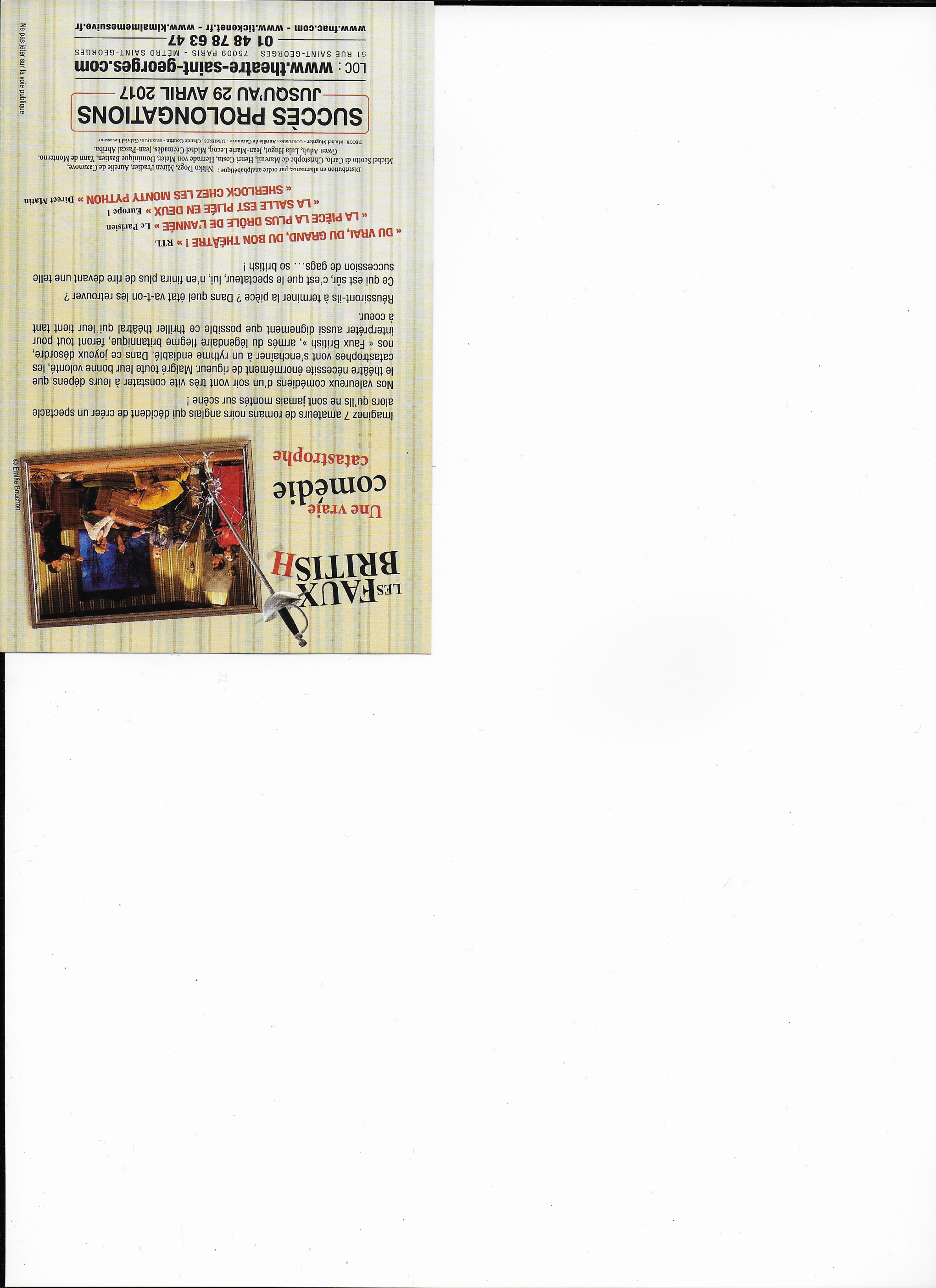 Sept comédiens pleins de talent s’évertuent en effet à rendre leur représentation très loufoque. Le rythme est endiablé et l’énigme policière prétexte à toutes sortes de clowneries.  La pièce est peut-être terminée mais la scène est dévastée et les décors écroulés.Très bonne soirée, en tous les cas détente pour tout le monde.